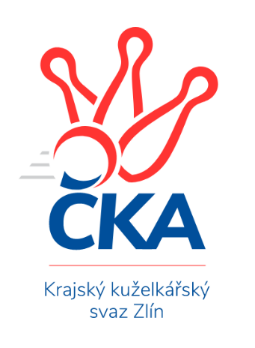 ZLÍNSKÝ KRAJSKÝ KUŽELKÁŘSKÝ SVAZ                                                                                          Zlín 13.1.2024ZPRAVODAJ ZLÍNSKÉHO KRAJSKÉHO PŘEBORU2023-202412. kolo TJ Valašské Meziříčí C	- SC Bylnice	7:1	2635:2465	8.0:4.0	12.1. TJ Bojkovice Krons	- TJ Sokol Machová A	7:1	2774:2598	8.0:4.0	12.1. TJ Sokol Machová B	- KC Zlín C	1:7	2540:2599	6.0:6.0	12.1. VKK Vsetín B	- TJ Kelč	6:2	2513:2469	6.5:5.5	12.1. KK Camo Slavičín	- KK Kroměříž B	6:2	2575:2452	9.0:3.0	13.1.Tabulka družstev:	1.	TJ Valašské Meziříčí C	11	8	2	1	62.0 : 26.0 	80.0 : 52.0 	 2640	18	2.	KC Zlín C	11	8	1	2	60.0 : 28.0 	74.0 : 58.0 	 2635	17	3.	TJ Bojkovice Krons	11	8	0	3	59.0 : 29.0 	80.5 : 51.5 	 2634	16	4.	TJ Kelč	11	7	2	2	55.0 : 33.0 	74.5 : 57.5 	 2617	16	5.	TJ Sokol Machová A	11	7	1	3	53.5 : 34.5 	78.0 : 54.0 	 2616	15	6.	KK Camo Slavičín	11	5	0	6	43.0 : 45.0 	72.0 : 60.0 	 2624	10	7.	SC Bylnice	11	5	0	6	37.0 : 51.0 	55.0 : 77.0 	 2533	10	8.	KK Kroměříž B	11	3	0	8	28.0 : 60.0 	52.5 : 79.5 	 2500	6	9.	TJ Jiskra Otrokovice B	10	2	1	7	29.0 : 51.0 	47.5 : 72.5 	 2490	5	10.	TJ Sokol Machová B	11	2	0	9	27.5 : 60.5 	53.0 : 79.0 	 2521	4	11.	VKK Vsetín B	11	1	1	9	26.0 : 62.0 	53.0 : 79.0 	 2508	3Program dalšího kola:13. kolo			TJ Kelč - -- volný los --	19.1.2024	pá	17:00	TJ Valašské Meziříčí C - TJ Sokol Machová B	19.1.2024	pá	17:30	TJ Jiskra Otrokovice B - TJ Bojkovice Krons	19.1.2024	pá	18:00	KC Zlín C - TJ Sokol Machová A	19.1.2024	pá	18:00	KK Kroměříž B - VKK Vsetín B	20.1.2024	so	17:30	SC Bylnice - KK Camo Slavičín		 TJ Valašské Meziříčí C	2635	7:1	2465	SC Bylnice	Petr Cahlík	 	 215 	 211 		426 	 1:1 	 421 	 	200 	 221		Jaroslav Slováček	Jiří Hrabovský	 	 206 	 200 		406 	 0:2 	 442 	 	209 	 233		Josef Bařinka	Jakub Vrubl	 	 218 	 207 		425 	 2:0 	 417 	 	214 	 203		Lubomír Zábel	Miloslav Plesník	 	 201 	 255 		456 	 1:1 	 426 	 	226 	 200		Alois Beňo	František Fojtík	 	 238 	 230 		468 	 2:0 	 415 	 	205 	 210		Stanislav Horečný	Miroslav Volek	 	 223 	 231 		454 	 2:0 	 344 	 	167 	 177		Luděk Novákrozhodčí: Miroslav Volek	 TJ Bojkovice Krons	2774	7:1	2598	TJ Sokol Machová A	Jakub Lahuta	 	 244 	 250 		494 	 2:0 	 472 	 	242 	 230		Milan Dovrtěl	Jan Lahuta	 	 240 	 237 		477 	 2:0 	 401 	 	224 	 177		Roman Škrabal	Michal Ondrušek	 	 220 	 194 		414 	 0:2 	 436 	 	223 	 213		Eliška Hrančíková	Radomír Kozáček	 	 219 	 233 		452 	 1:1 	 445 	 	226 	 219		Vlastimil Brázdil	David Hanke	 	 222 	 258 		480 	 2:0 	 398 	 	191 	 207		Josef Benek	Jiří Kafka	 	 213 	 244 		457 	 1:1 	 446 	 	245 	 201		Roman Hrančíkrozhodčí: 	 TJ Sokol Machová B	2540	1:7	2599	KC Zlín C	Bohumil Fryštacký	 	 194 	 198 		392 	 2:0 	 388 	 	192 	 196		Pavel Struhař	Martina Nováková	 	 192 	 193 		385 	 1:1 	 397 	 	184 	 213		Karolina Toncarová	Margita Fryštacká	 	 212 	 215 		427 	 1:1 	 431 	 	226 	 205		Pavla Žádníková	Lukáš Michalík	 	 219 	 206 		425 	 0:2 	 458 	 	230 	 228		Filip Mlčoch	Jiří Fryštacký	 	 231 	 249 		480 	 1:1 	 487 	 	250 	 237		Petr Mňačko	Jiří Michalík	 	 212 	 219 		431 	 1:1 	 438 	 	211 	 227		Jaroslav Trochtarozhodčí: Bohuslav Husek	 VKK Vsetín B	2513	6:2	2469	TJ Kelč	Vlastimil Struhař	 	 201 	 227 		428 	 1:1 	 398 	 	218 	 180		Antonín Plesník	Vojtěch Hrňa	 	 187 	 208 		395 	 1:1 	 391 	 	202 	 189		Pavel Ondrušek	Lucie Hanzelová	 	 212 	 219 		431 	 2:0 	 387 	 	200 	 187		Zdeněk Chvatík	Radim Metelka	 	 211 	 201 		412 	 2:0 	 393 	 	201 	 192		Pavel Chvatík	Karel Navrátil	 	 214 	 194 		408 	 0.5:1.5 	 434 	 	214 	 220		Petr Pavelka	Martin Kovács	 	 224 	 215 		439 	 0:2 	 466 	 	245 	 221		Tomáš Vybíralrozhodčí: Zoltán Bagári	 KK Camo Slavičín	2575	6:2	2452	KK Kroměříž B	Radek Rak	 	 201 	 208 		409 	 2:0 	 389 	 	183 	 206		Oldřich Křen	Michal Petráš	 	 226 	 225 		451 	 2:0 	 411 	 	221 	 190		Roman Simon	Karel Kabela	 	 214 	 207 		421 	 1:1 	 439 	 	206 	 233		Stanislav Poledňák	Petr Peléšek	 	 209 	 193 		402 	 0:2 	 454 	 	224 	 230		Martin Novotný	Richard Ťulpa	 	 236 	 222 		458 	 2:0 	 420 	 	221 	 199		Josef Vaculík	Robert Řihák	 	 219 	 215 		434 	 2:0 	 339 	 	143 	 196		Jan Růžičkarozhodčí:  Vedoucí družstevPořadí jednotlivců:	jméno hráče	družstvo	celkem	plné	dorážka	chyby	poměr kuž.	Maximum	1.	Tomáš Vybíral 	TJ Kelč	468.91	307.8	161.1	2.4	8/8	(503)	2.	Roman Hrančík 	TJ Sokol Machová A	467.36	308.1	159.3	3.9	6/6	(499)	3.	Martin Hradský 	TJ Bojkovice Krons	461.00	309.8	151.3	5.3	4/5	(480)	4.	Jaroslav Trochta 	KC Zlín C	453.61	302.8	150.8	4.9	6/6	(500)	5.	Miroslav Volek 	TJ Valašské Meziříčí C	452.56	305.5	147.0	5.0	5/6	(486)	6.	Jiří Kafka 	TJ Bojkovice Krons	452.30	314.5	137.9	5.8	4/5	(496)	7.	David Hanke 	TJ Bojkovice Krons	452.15	305.1	147.1	7.3	4/5	(486)	8.	Radek Rak 	KK Camo Slavičín	450.93	304.8	146.1	6.6	5/6	(478)	9.	Pavel Chvatík 	TJ Kelč	450.63	303.5	147.1	4.0	8/8	(497)	10.	Jan Lahuta 	TJ Bojkovice Krons	450.43	302.0	148.4	3.0	5/5	(496)	11.	Eliška Hrančíková 	TJ Sokol Machová A	449.86	307.0	142.9	5.8	6/6	(474)	12.	Vlastimil Brázdil 	TJ Sokol Machová A	449.70	309.0	140.7	4.9	5/6	(481)	13.	Daniel Bělíček 	VKK Vsetín B	449.54	304.2	145.4	5.8	4/4	(464)	14.	Michal Petráš 	KK Camo Slavičín	445.80	310.2	135.6	5.8	6/6	(484)	15.	Karel Kabela 	KK Camo Slavičín	444.75	304.6	140.2	5.7	4/6	(471)	16.	Robert Řihák 	KK Camo Slavičín	444.70	303.2	141.5	6.6	4/6	(491)	17.	Pavla Žádníková 	KC Zlín C	444.61	303.2	141.4	6.1	6/6	(495)	18.	Zdeněk Chvatík 	TJ Kelč	441.81	303.2	138.6	5.2	7/8	(490)	19.	Petr Jandík 	TJ Valašské Meziříčí C	441.38	299.6	141.8	8.1	4/6	(459)	20.	Pavel Struhař 	KC Zlín C	441.20	303.3	137.9	6.6	5/6	(477)	21.	Lucie Hanzelová 	VKK Vsetín B	439.76	306.1	133.6	5.8	3/4	(456)	22.	Petr Pavelka 	TJ Kelč	439.56	303.6	136.0	6.9	8/8	(460)	23.	František Fojtík 	TJ Valašské Meziříčí C	439.56	308.9	130.7	7.8	6/6	(468)	24.	Richard Ťulpa 	KK Camo Slavičín	438.83	312.7	126.1	7.3	6/6	(506)	25.	Petr Cahlík 	TJ Valašské Meziříčí C	438.61	303.5	135.1	5.3	6/6	(472)	26.	Kateřina Ondrouchová 	TJ Jiskra Otrokovice B	438.28	300.9	137.4	4.7	5/5	(503)	27.	Jakub Lahuta 	TJ Bojkovice Krons	438.17	303.7	134.5	10.3	4/5	(494)	28.	Miloslav Plesník 	TJ Valašské Meziříčí C	438.13	300.0	138.1	6.7	4/6	(458)	29.	Lenka Haboňová 	KK Kroměříž B	437.20	299.7	137.5	4.0	5/7	(457)	30.	Martin Kovács 	VKK Vsetín B	436.71	294.8	141.9	7.6	4/4	(493)	31.	Petr Peléšek 	KK Camo Slavičín	436.67	300.5	136.2	6.1	6/6	(454)	32.	Jiří Hrabovský 	TJ Valašské Meziříčí C	436.65	306.6	130.1	6.4	5/6	(471)	33.	Karolina Toncarová 	KC Zlín C	436.12	295.7	140.4	6.1	5/6	(467)	34.	Alois Beňo 	SC Bylnice	435.17	301.7	133.5	6.5	8/9	(488)	35.	Michal Ondrušek 	TJ Bojkovice Krons	435.00	294.3	140.7	6.5	4/5	(473)	36.	Jakub Vrubl 	TJ Valašské Meziříčí C	434.90	297.9	137.0	6.6	5/6	(485)	37.	Josef Bařinka 	SC Bylnice	434.22	304.6	129.7	6.1	9/9	(459)	38.	Filip Mlčoch 	KC Zlín C	433.00	307.7	125.3	9.6	4/6	(458)	39.	Jiří Fryštacký 	TJ Sokol Machová B	430.31	297.8	132.5	6.9	6/6	(480)	40.	Bohumil Fryštacký 	TJ Sokol Machová B	430.31	302.3	128.0	7.6	6/6	(458)	41.	Milan Dovrtěl 	TJ Sokol Machová A	428.03	300.8	127.3	8.3	6/6	(472)	42.	Lubomír Zábel 	SC Bylnice	425.63	296.0	129.6	7.5	9/9	(456)	43.	Jakub Sabák 	TJ Jiskra Otrokovice B	425.25	298.1	127.2	8.8	5/5	(462)	44.	Martin Novotný 	KK Kroměříž B	424.22	298.8	125.4	8.6	6/7	(454)	45.	Lukáš Grohar 	KK Kroměříž B	423.48	299.3	124.2	9.3	5/7	(455)	46.	Jiří Michalík 	TJ Sokol Machová B	422.50	305.6	116.9	10.3	5/6	(456)	47.	Miroslav Macega 	TJ Jiskra Otrokovice B	422.44	288.2	134.2	5.8	5/5	(441)	48.	Antonín Plesník 	TJ Kelč	422.44	288.3	134.1	8.6	8/8	(477)	49.	Ondřej Fojtík 	KK Camo Slavičín	422.19	299.1	123.1	9.9	4/6	(467)	50.	Lukáš Trochta 	KC Zlín C	420.63	289.5	131.1	7.9	4/6	(451)	51.	Radomír Kozáček 	TJ Bojkovice Krons	419.44	297.9	121.5	7.4	4/5	(458)	52.	Hana Jonášková 	TJ Jiskra Otrokovice B	418.69	293.7	125.0	7.9	4/5	(453)	53.	Jaroslav Slováček 	SC Bylnice	418.67	284.1	134.5	8.4	9/9	(453)	54.	Josef Benek 	TJ Sokol Machová A	413.86	288.2	125.6	8.9	6/6	(440)	55.	Stanislav Horečný 	SC Bylnice	413.78	290.0	123.8	8.4	9/9	(446)	56.	Michal Machala 	TJ Bojkovice Krons	412.92	293.3	119.6	9.3	4/5	(438)	57.	Margita Fryštacká 	TJ Sokol Machová B	410.27	291.4	118.8	9.8	6/6	(454)	58.	Lukáš Michalík 	TJ Sokol Machová B	409.83	292.3	117.5	10.5	5/6	(454)	59.	Viktor Vaculík 	KK Kroměříž B	408.22	293.3	114.9	13.0	6/7	(426)	60.	Martina Nováková 	TJ Sokol Machová B	407.30	290.2	117.1	11.3	5/6	(440)	61.	Radim Metelka 	VKK Vsetín B	406.67	287.2	119.5	12.8	3/4	(420)	62.	Miroslav Pavelka 	TJ Kelč	404.21	281.0	123.2	9.3	7/8	(464)	63.	Roman Škrabal 	TJ Sokol Machová A	403.83	293.3	110.6	13.9	6/6	(465)	64.	Oldřich Křen 	KK Kroměříž B	402.83	288.9	113.9	12.9	6/7	(426)	65.	Vojtěch Hrňa 	VKK Vsetín B	394.65	282.1	112.6	13.1	4/4	(406)	66.	Michal Trochta 	VKK Vsetín B	390.00	280.1	109.9	10.3	4/4	(454)		Petr Mňačko 	KC Zlín C	477.56	315.4	162.1	6.9	3/6	(518)		Miroslav Ševeček 	TJ Sokol Machová B	464.00	334.0	130.0	14.0	1/6	(464)		Rudolf Fojtík 	KK Camo Slavičín	451.00	326.0	125.0	7.0	1/6	(451)		Miloš Jandík 	TJ Valašské Meziříčí C	444.67	305.3	139.3	7.0	3/6	(477)		Ondřej Novák 	SC Bylnice	443.75	284.4	159.4	5.6	4/9	(467)		Dita Trochtová 	KC Zlín C	439.13	303.4	135.8	7.3	2/6	(494)		Jindřich Cahlík 	TJ Valašské Meziříčí C	439.00	302.0	137.0	7.0	2/6	(444)		Petr Kuběna 	KK Kroměříž B	437.75	303.6	134.2	8.0	4/7	(467)		Radek Olejník 	TJ Valašské Meziříčí C	437.33	299.7	137.7	5.2	2/6	(447)		Jakub Pavlištík 	TJ Sokol Machová B	433.67	301.8	131.8	7.5	3/6	(463)		Leoš Hamrlíček 	TJ Sokol Machová B	432.00	294.0	138.0	8.0	1/6	(432)		Václav Vlček 	TJ Sokol Machová B	429.00	304.0	125.0	6.0	1/6	(429)		Vlastimil Struhař 	VKK Vsetín B	428.00	289.0	139.0	8.0	1/4	(428)		Martin Růžička 	TJ Jiskra Otrokovice B	422.27	295.5	126.7	9.0	3/5	(453)		Marie Pavelková 	TJ Kelč	422.00	287.0	135.0	7.0	1/8	(422)		Lenka Menšíková 	TJ Bojkovice Krons	416.00	283.0	133.0	9.0	1/5	(416)		Lukáš Sabák 	TJ Jiskra Otrokovice B	413.33	289.2	124.2	9.5	3/5	(433)		Marek Ruman 	KC Zlín C	413.00	296.0	117.0	9.7	3/6	(439)		Josef Vaculík 	KK Kroměříž B	411.42	292.2	119.3	7.8	4/7	(435)		Stanislav Poledňák 	KK Kroměříž B	411.06	285.9	125.1	9.6	4/7	(452)		Roman Simon 	KK Kroměříž B	411.00	277.0	134.0	9.0	1/7	(411)		Michal Pecl 	SC Bylnice	410.67	286.7	124.0	9.0	3/9	(424)		Karel Navrátil 	VKK Vsetín B	410.25	278.1	132.1	5.8	2/4	(416)		Petr Spurný 	VKK Vsetín B	409.75	280.3	129.5	7.8	1/4	(428)		Petr Hanousek 	KK Camo Slavičín	403.00	282.0	121.0	11.0	1/6	(403)		Nela Vrbíková 	TJ Jiskra Otrokovice B	401.88	281.8	120.1	9.8	2/5	(457)		Teofil Hasák 	TJ Jiskra Otrokovice B	401.00	283.8	117.2	10.3	3/5	(437)		Jiří Plášek 	VKK Vsetín B	400.00	295.3	104.8	12.5	2/4	(420)		Ladislav Strnad 	SC Bylnice	396.00	282.0	114.0	8.5	2/9	(410)		Pavel Ondrušek 	TJ Kelč	382.00	276.5	105.5	11.5	2/8	(391)		Rostislav Studeník 	KK Camo Slavičín	381.00	291.0	90.0	17.0	1/6	(381)		Jitka Bětíková 	TJ Jiskra Otrokovice B	370.00	272.0	98.0	13.5	2/5	(407)		Jakub Havrlant 	KK Camo Slavičín	366.00	279.0	87.0	14.0	1/6	(366)		Luděk Novák 	SC Bylnice	362.67	259.0	103.7	11.7	3/9	(383)		Vendula Vrzalová 	KC Zlín C	362.00	271.0	91.0	15.0	1/6	(362)		Jan Růžička 	KK Kroměříž B	339.00	251.0	88.0	19.0	1/7	(339)Sportovně technické informace:Starty náhradníků:registrační číslo	jméno a příjmení 	datum startu 	družstvo	číslo startu23949	Karel Navrátil	12.01.2024	VKK Vsetín B	1x15849	Pavel Ondrušek	12.01.2024	TJ Kelč	1x
Hráči dopsaní na soupisku:registrační číslo	jméno a příjmení 	datum startu 	družstvo	25377	Jakub Vrubl	12.01.2024	TJ Valašské Meziříčí C	17141	Vlastimil Struhař	12.01.2024	VKK Vsetín B	Zpracoval: Radim Abrahám      e-mail: stk.kks-zlin@seznam.cz    mobil: 725 505 640        http://www.kksz-kuzelky.czAktuální výsledky najdete na webových stránkách: http://www.kuzelky.comNejlepší šestka kola - absolutněNejlepší šestka kola - absolutněNejlepší šestka kola - absolutněNejlepší šestka kola - absolutněNejlepší šestka kola - dle průměru kuželenNejlepší šestka kola - dle průměru kuželenNejlepší šestka kola - dle průměru kuželenNejlepší šestka kola - dle průměru kuželenNejlepší šestka kola - dle průměru kuželenPočetJménoNázev týmuVýkonPočetJménoNázev týmuPrůměr (%)Výkon4xJakub LahutaBojkovice4942xPetr MňačkoZlín C115.254874xPetr MňačkoZlín C4871xJiří FryštackýMachová B113.594801xJiří FryštackýMachová B4805xTomáš VybíralKelč111.194663xDavid HankeBojkovice4804xJakub LahutaBojkovice109.194945xJan LahutaBojkovice4771xFilip MlčochZlín C108.384581xMilan DovrtělMachová A4721xFrantišek FojtíkValMez C106.7468